Thursday, June 11, 2015Andrew D. Maynard, Ph.D.Professor of Environmental Health Sciences,Director, University of Michigan Risk Assessment11:00 – 12:00pmClass of ’62 Auditorium (G-9425)1:30 – 3:00pm	Student & Post-Doctorate Platform Presentations			Class of ’62 AuditoriumKhatera Rahmani: Effects of CRM1 (Exportin 1) Inhibitors on its Subcellular LocalizationClaire McCarthy: Dung biomass smoke inhalation causes pulmonary inflammatory responsesMike Rudy: Adult Cortical Excitability is Decreased by Gestational Iron DeficiencyAngela Groves, PhD: Changes in Pulmonary Macrophage Subsets Following IrradiationChad Lerner, PhD: In Vitro and In Vivo Toxicology of Electronic CigarettesMegan Falsetta, PhD: Vulvar Vestibule Hypersensitivity to Environmental Stimuli: Mechanisms for Persistent Vulvar Pain3:00 – 4:30pm	Student & Post-Doctorate Poster Session 					Flaum AtriumSupported by the National Institute of Environmental Health Sciences Center Grant (ES01247)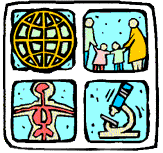 and Training Grant (ES07026), and the Department of Environmental Medicine.